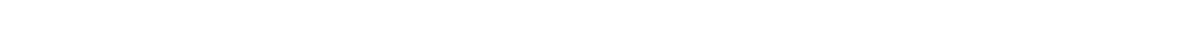 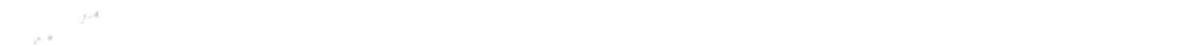 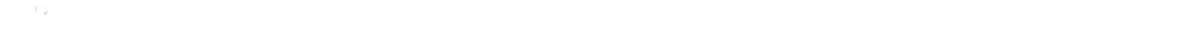 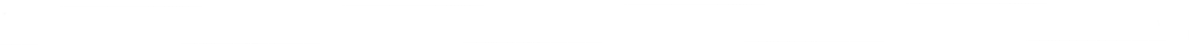 Objednávka 0/221/22 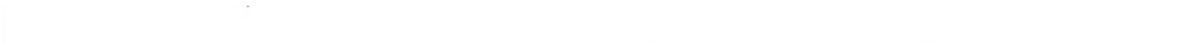 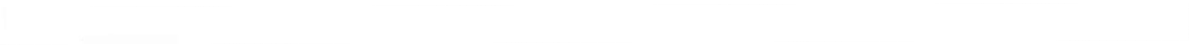 Dobrý den, 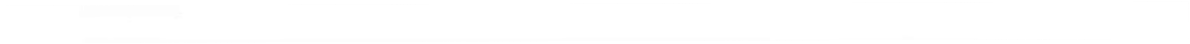 Rušíme objednávku na dnešní den 17.6.2022 od pana *** ve znění trasy stěhování po Špilberku a nahrazujeme ji touto: 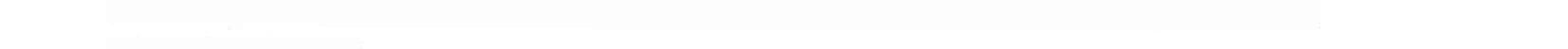 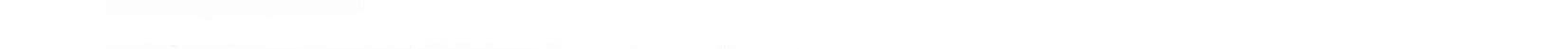 Objednáváme stěhování skříně do Vyškova, depozitáře na den 17.  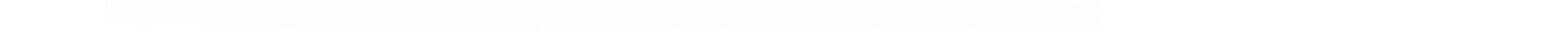 Trasa Špilberk- Vyškov.. 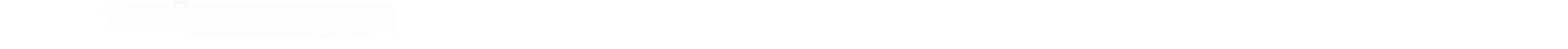 Auto transportét, obsazení - 1+1, 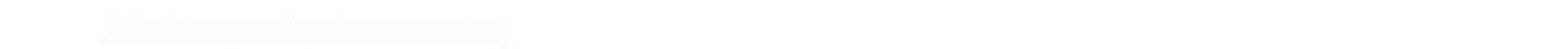 Vemte s sebo, skejty, kříže. 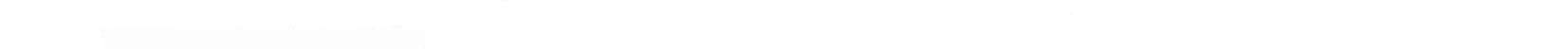 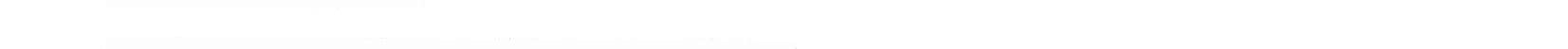 Děkuji, s pozdravem ***, MUmB, odd. architektury L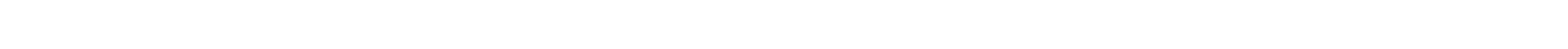 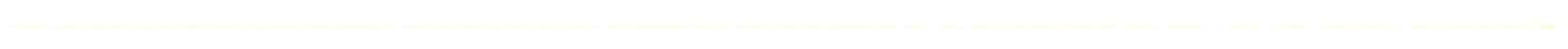 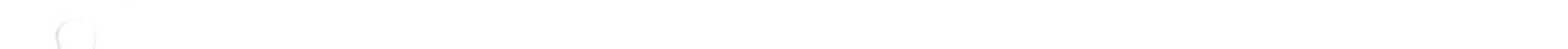 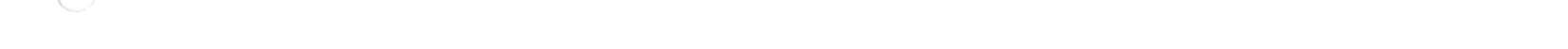 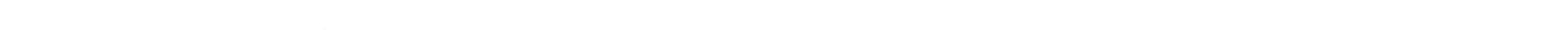 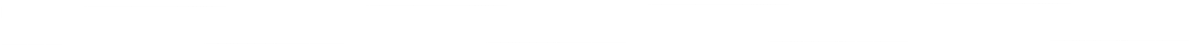 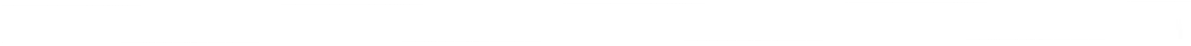 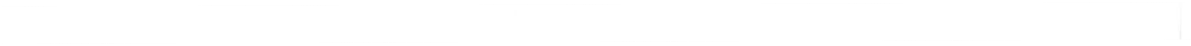 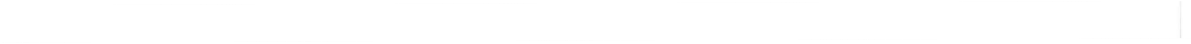 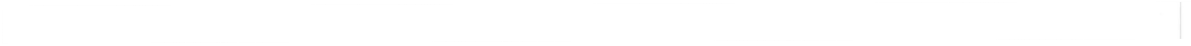 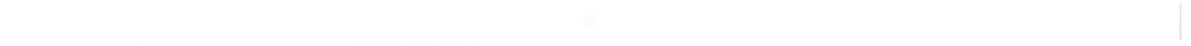 2 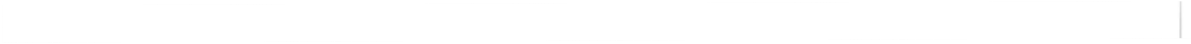 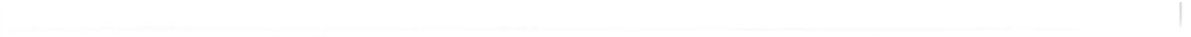 